КАРАР                                                                           РЕШЕНИЕВыдвижение кандидатур в составы участковых  избирательных комиссий с правом  решающего голоса по выборам депутатов Государственной Думы Федерального Собрания Российской Федерации шестого созываВ соответствии  статьи  27  Федерального Закона «Об основных гарантиях  избирательных прав и права на участие в референдуме граждан Российской Федерации» и статьи 16 Кодекса РБ о выборах    Совет  РЕШИЛ:Предложить территориальной избирательной комиссии муниципального района Шаранский район РБ для назначения в составы участковых  избирательных комиссий с правом решающего голоса  для проведения  выборов депутатов Государственной Думы Федерального Собрания Российской Федерации шестого созыва следующие кандидатуры:          на Зириклинский   участок           Салимгарееву В.Ф.- управляющего делами СП         Ахметшину А.М.- специалиста первой категории         на Куртутельский   участок           Исламгулову Татьяну Сахибгареевну- техничку Куртутельской начальной           школыПоручить управляющему делами Салимгареевой В.Ф. представить настоящую выписку из протокола в территориальную избирательную комиссию муниципального района Шаранский район до 29 октября 2011 года.Глава  сельского поселения                                                                  Р.С.Игдеев  с. Зириклы 19.10.2011г.     № 72Башкортостан РеспубликаһыШаран районымуниципаль районыЕрекле ауыл Советыауыл биләмәһеЕрекле ауылы, тел.(34769) 2-54-46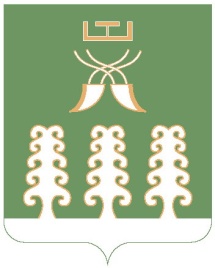 Республика БашкортостанМуниципальный районШаранский районСовет сельского поселенияЗириклинский сельсоветс. Зириклы, тел.(34769) 2-54-46